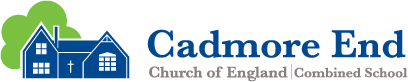 Science 2023-2025Cycle B = 2023-2024 Cycle A= 2024-2025Science 2023-2025Cycle B = 2023-2024 Cycle A= 2024-2025Science 2023-2025Cycle B = 2023-2024 Cycle A= 2024-2025Science 2023-2025Cycle B = 2023-2024 Cycle A= 2024-2025Science 2023-2025Cycle B = 2023-2024 Cycle A= 2024-2025Science 2023-2025Cycle B = 2023-2024 Cycle A= 2024-2025Science 2023-2025Cycle B = 2023-2024 Cycle A= 2024-2025ClassAUTUMN 1AUTUMN 2SPRING 1SPRING 2SUMMER 1SUMMER 2Class 1 Cycle AMarvellous me (my body)Light and darkWonderful world: HibernationDinosaursDInosaursSeasonal ChangesHow things grow (life cycles)Seasonal ChangesScience weekClass 1 cycle BAll about meSeasonsSpaceScience weekAnimalsGrowingAnimalsLooking after our worldClass 2 Cycle AAnimals Inc Humans (yr1 and yr 2)Seasonal Changes – Autumn to WinterEveryday Materials and Uses of Everyday Material (yr1 and yr 2)Plants (yr1 and yr 2)Seasonal Changes – Spring to SummerScientists and Inventors      (yr2)Class 2 cycle BEveryday MaterialsLiving Things and Their Habitats Biodiversity MinibeastsEveryday Materials and Uses of Everyday Material (yr1 and yr 2)Plants (yr1 and yr 2)Scientists and Inventors (yr1)Class 3 Cycle ARocksLightPlantsAnimals Inc Humans (Year 3)Animals Including Humans (year 4)Scientists and Inventors (Yr3)Class 3 cycle BElectricitySoundLiving Things and Habitats (yr 3)Magnets States of Matter – Solids, Liquids and Gases Scientists and Inventors (Yr4)Class 4 Cycle AProperties and Changes in MaterialsForcesLightScientists and Inventors (yr5)Animals Inc Humans (Yr5 and then year6)Animals Inc Humans (Yr5 and then year6)Class 4 cycle BScientists and Inventors (yr6)Earth and Space ElectricityHeritance and Evolution Living Things and Their Habitats (Yr6)Living Things and Their Habitats (Yr6)Whole School Events(Work to be displayed in a communal area) STEM Week